Publicado en   el 20/08/2015 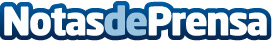 Los autores y editores lamentan la muerte de la  irrepetible Lina MorganDatos de contacto:Nota de prensa publicada en: https://www.notasdeprensa.es/los-autores-y-editores-lamentan-la-muerte-de Categorias: Cine Artes Escénicas Televisión y Radio http://www.notasdeprensa.es